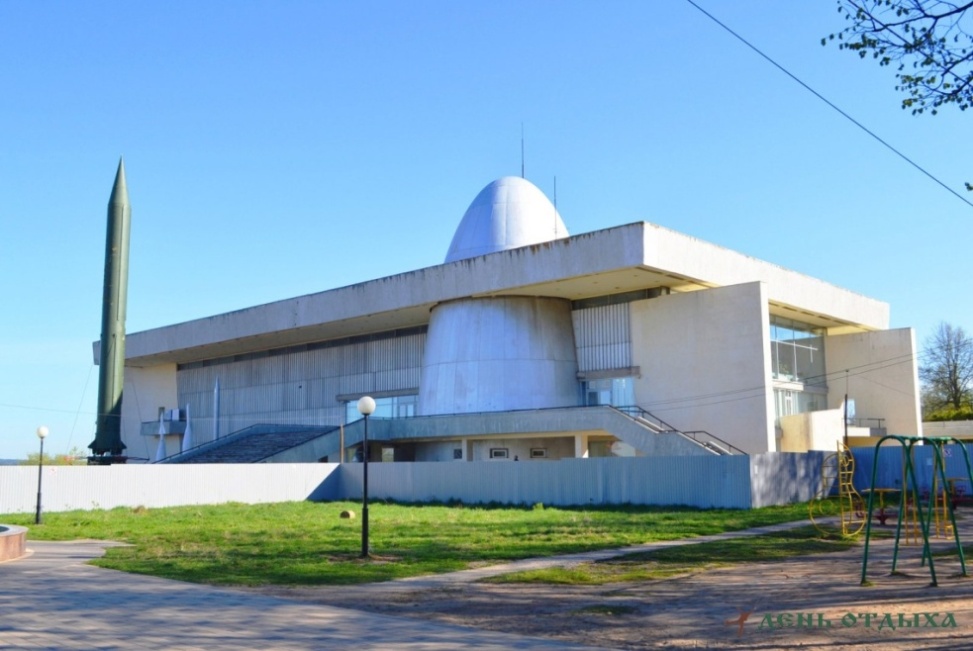 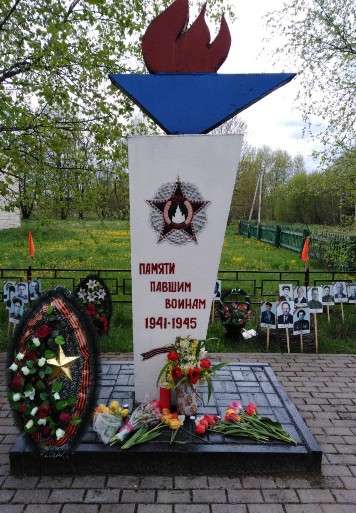 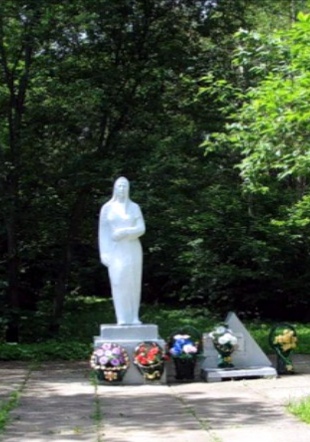 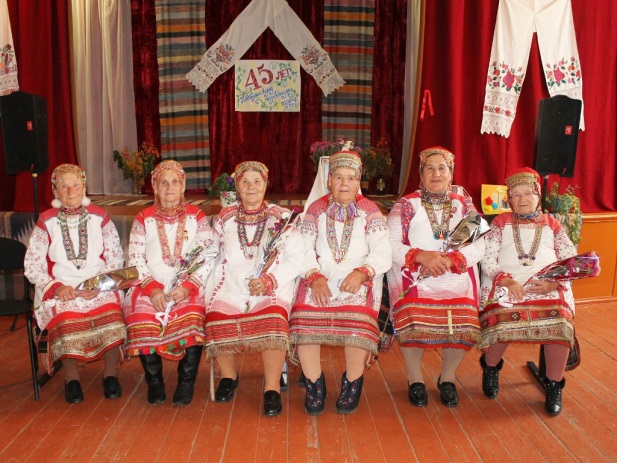 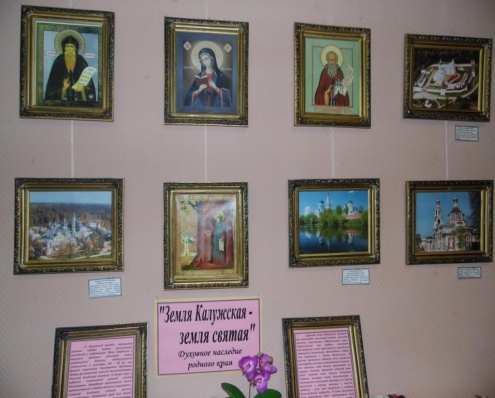 Дорогой друг!Перед тобой культурный дневник школьника. Он предназначен не для выставления отметок и записывания домашнего задания. Он станет тебе полезен в  другом.В прошлом (да и сегодня) в России существовали традиции – люди вели дневники, записывая в них свои впечатления об увиденном, прочитанном, прочувственном. Многие из этих дневников стали впоследствии основой для создания знаменитых книг, проведения научных исследований, написания энциклопедий и словарей.Твой культурный дневник поможет тебе сделать свои наблюдения, открытия, проекты и исследования в области истории, культуры и искусства. В нем ты сможешь представить собственные мысли после посещения музеев, концертных залов, памятных исторических мести своей малой родины.Чтобы украсить дневник, ты можешь (вместе с родителями) подготовить фотографии, рисунки, коллажи, добавить в него тексты и другие материалы.Желаем тебе интересных встреч, путешествий, знакомств с музыкой, спектаклями, выставками, народными традициями, архитектурными сооружениями!Удачи!Раздел 1 «КнигоСфера»(вносятся записи о посещении библиотек и о прочитанных книгах)Раздел 2 «Симфония красок»(содержит записи о посещении картинных галерей, выставочных залов)Раздел 3 «Архитектура и архитекторы»(вносятся записи о песещении архитектурных объектов родного края)Раздел 4 «Музыкальный вернисаж»(записываются сведения о посещенных школьником концертах и представлениях)Раздел 5 «Театральная академия»(вносятся сведения о посещении театров, театральных спектаклей и постановок, о встречах с деятелями театра и культуры)Раздел 6 «Киноклуб «Синема»»(вносятся записи о посещении кинотеатров, а также свои эмоции и чувства от просмотра фильмов/мультфильмов.)Раздел 7 «Культурно-исторический клуб Веков связующая нить»(внесение записей о традициях и праздниках родного края)№п\пДатаСобытия, экскурсии, посещения.Впечатления№п\пДатаНазвание библиотеки. Название и автор книгиВпечатления от прочитанного.№п\пДатаНазвание театра. Название спектакля, постановки.Впечатления от спектакля. №п\пДатаНазвание учреждения, мероприятия. Впечатления от увиденного. №п\пДатаНазвание мероприятия. Впечатления от концерта, представления. №п\пДатаНазвание святого места. Впечатления от посещения. №п\пДатаНазвание музея. Впечатления от посещения. 